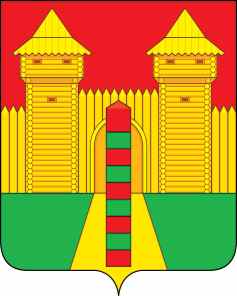 АДМИНИСТРАЦИЯ  МУНИЦИПАЛЬНОГО  ОБРАЗОВАНИЯ «ШУМЯЧСКИЙ   РАЙОН» СМОЛЕНСКОЙ  ОБЛАСТИРАСПОРЯЖЕНИЕот   17.05.2021г. № 175-р          п. Шумячи          В связи с кадровыми изменениями в Администрации муниципального образования «Шумячский район» Смоленской области          Внести в распоряжение Администрации муниципального образования «Шумячский район» Смоленской области от 09.12.2015г. № 294-р (ред. 06.02.2018г. 30-р) «О  назначении ответственного лица» (далее-распоряжение) следующие изменения:          В пункте 1 распоряжения слова «Царева Анатолия Владимировича» заменить словами «Варсанову Галину Аркадьевну». Глава муниципального образования «Шумячский район» Смоленской области                                               А.Н. ВасильевО внесении изменений в распоряжение Администрации муниципального образования «Шумячский район» Смоленской области от 09.12.2015 г. № 294-р